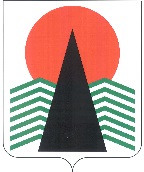 Администрация Нефтеюганского районадепартамент  КУЛЬТУРЫ  И  СПОРТАприказг. НефтеюганскОб определении организации-оператора по проведению независимой оценки качества условий оказания услуг учреждениями культуры Нефтеюганского района в 2019 годуВ соответствии со статьей 36.1. Федерального закона от 09.10.1992 № 3612-1 «Основы законодательства Российской Федерации о культуре», приказом Минкультуры России от 27.04.2018 № 599 «Об утверждении показателей, характеризующих общие критерии оценки качества условий оказания услуг организациями культуры», приказом Депкультуры Югры от 28.09.2018 № 09-ОД-184 «Об утверждении плана мероприятий Департамента культуры Ханты-Мансийского автономного округа – Югры по организации проведения независимой оценки качества условий оказания услуг организациями культуры на период 2019-2021 годов», В целях проведения независимой оценки качества условий оказания услуг муниципальными учреждениями культуры Нефтеюганского района, приказом Департамента культуры и спорта Нефтеюганского района от 25.12.2018 № 119 «Об утверждении Плана мероприятий Департамента культуры и спорта Нефтеюганского района по организации проведения независимой оценки качества условий оказания услуг организациями культуры на период 2019-2021 годов, на основании Протокола заседания Общественного совета по проведению независимой оценки качества условий оказания услуг учреждениями культуры Нефтеюганского района от 30.07.2019 № 3 п р и к а з ы в а ю:  Утвердить прилагаемое техническое задание на оказание услуг по сбору, обобщению и анализу информации, получаемой в целях проведения независимой оценки качества условий оказания услуг организациями в сфере культуры Нефтеюганского района на 2019 год (далее – техническое задание).Определить в качестве организации – оператора по выполнению технического задания Общество с ограниченной ответственностью «Эмпирика» г. Тюмень (далее – организация – оператор).Директору МКУ «УПОДУКС» (Андреевой А.Р.) обеспечить заключение договора на оказание услуг по сбору, обобщению и анализу информации, получаемой в целях проведения независимой оценки качества условий оказания услуг организациями в сфере культуры Нефтеюганского района с организацией – операторам указанной в п. 2 настоящего приказа до 10 августа 2019 года.4. Возложить функции координации и организационного сопровождения работы по выполнению технического задания на главного специалиста комитета по культуре (Титова Т.В.).5. Контроль за исполнением приказа возложить на председателя комитета по культуре Департамента (Ковалевская Е.А.). Директор департамента                                                                   А.Ю. АндреевскийС приказом ознакомлены:Е.А. Ковалевская                              _________________ «___» __________2019 г.Т.В. Титова                                        _________________ «___» __________2019 г.Приложение к приказу Департамента культуры и спортаНефтеюганского районаот 02.08.2019 № 70Техническое заданиена оказание услуг по сбору, обобщению и анализу информации, получаемой в целях проведения независимой оценки качества условий оказания услуг организациями в сфере культуры Нефтеюганского района на 2019 год Приложение 1 к Техническому заданиюПереченьорганизаций для проведения независимой оценки качества условий оказания услуг организациями в сфере культуры в 2019 году*Всего – 3 муниципальных организации:- 1 бюджетное учреждение культурно-досугового типа – НРБУ ТО «Культура», в структуру которого входят 9 обособленных подразделений;- 1 муниципальное бюджетное учреждение г.п. Пойковский Центр культуры и досуга «РОДНИКИ»;- 1 бюджетное учреждение «Межпоселенческая библиотека», включающее в свою структуру 13 поселенческих библиотек, из которых 5 располагаются в отдельно стоящих зданиях, в том числе 3 библиотеки в г.п. Пойковский расположены в 1 здании, 6 – занимают площади в зданиях домов культуры; 3 – занимают площади в зданиях иных организаций).В целом муниципальные учреждения, с учетом их подразделений располагаются на 16 объектах.Муниципальные организации в сфере культуры Нефтеюганского районаПриложение 2 к Техническому заданиюПоказатели, характеризующие общие критерии оценки качестваусловий оказания услуг организациями в сфере культурыНефтеюганского района(в соответствии с приказом Минкультуры России от 27.04.2018 № 599 «Об утверждении показателей, характеризующих общие критерии оценки качества условийоказания услуг организациями культуры»)--------------------------------<1> Статья 36.2 Закона Российской Федерации от 9 октября 1992 г. N 3612-1, приказ Минкультуры России от 20.02.2015 N 277 "Об утверждении требований к содержанию и форме предоставления информации о деятельности организаций культуры, размещенной на официальных сайтах уполномоченного федерального органа исполнительной власти, органов государственной власти субъектов Российской Федерации, органов местного самоуправления и организаций культуры в сети "Интернет" (зарегистрирован в Министерстве юстиции Российской Федерации 8 мая 2015 г., регистрационный номер 37187).<2> Данный критерий не применим к театрально-зрелищным и концертным организациям в соответствии со статьей 36.1 Закона Российской Федерации от 9 октября 1992 г. N 3612-1.<3> Данный показатель не применяется к организациям культуры, размещающимся в объектах культурного наследия. В случае нахождения организации культуры в объекте культурного наследия применяются показатели, предусмотренные пунктом 8 Приказа Минкультуры России от 20.11.2015 N 2834 (зарегистрирован в Министерстве юстиции Российской Федерации 10 декабря 2015 г., регистрационный номер 40073).Приложение 3 к Техническому заданиюПеречень услуг и работПриложение 4 к Техническому заданиюИнструментарий независимой оценки Рабочая карта № 1Критерий «Открытость и доступность информации об организации»Наименование организации: ____________________________________________________Дата и время проведения наблюдения: ___________________________________________ФИО эксперта, тел.: ____________________________________________________________Таблица 1Показатель № 1.1 в Акте: соответствие информации о деятельности организации, размещенной на общедоступных информационных ресурсах, перечню информации и требованиям к ней, установленным нормативными правовыми актами. (Согласно статье 36.2 Закона Российской Федерации от 9 октября 1992 г. N 3612-1, приказу Минкультуры России от 20.02.2015 N 277 "Об утверждении требований к содержанию и форме предоставления информации о деятельности организаций культуры, размещенной на официальных сайтах уполномоченного федерального органа исполнительной власти, органов государственной власти субъектов Российской Федерации, органов местного самоуправления и организаций культуры в сети "Интернет"»)Таблица 2Показатель № 1.2 в Акте: наличие и функционирование на официальном сайте организации дистанционных способов обратной связи и взаимодействия с получателями услуг.Рабочая карта № 2Критерий «Комфортность условий предоставления услуг»(Данный критерий не применим к театрально-зрелищным и концертным организациям в соответствии со статьей 36.1 Закона Российской Федерации от 9 октября 1992 г. N 3612-1.)Наименование организации: ____________________________________________________Дата и время проведения наблюдения: ___________________________________________ФИО эксперта, тел.: ____________________________________________________________Таблица 1Показатель № 2.1 в Акте: обеспечение в организации комфортных условий для предоставления услуг:Рабочая карта № 3Критерий «Доступность услуг для инвалидов»Наименование организации: ____________________________________________________Дата и время проведения наблюдения: ___________________________________________ФИО эксперта, тел.: ____________________________________________________________Таблица 1Показатель № 3.1 в Акте: оборудование территории, прилегающей к организации, и ее помещений с учетом доступности для инвалидов:(Данный показатель не применяется к организациям культуры, размещающимся в объектах культурного наследия. В случае нахождения организации культуры в объекте культурного наследия применяются показатели, предусмотренные пунктом 8 Приказа Минкультуры России от 20.11.2015 № 2834)Таблица 2Показатель № 3.2 в Акте: Обеспечение в организации условий доступности, позволяющих инвалидам получать услуги наравне с другими, включая:Рабочая карта № 4для проведения опроса гражданНаименование организации: ____________________________________________________Дата и время проведения опроса: ________________________________________________№ аудиозаписи опроса _________________________________________________________ФИО эксперта ________________________________________________________________Укажите к какой группе Вы относитесь?Пожилые гражданеСемья, имеющая в своем составе детей с ограниченными умственными и физическими возможностями, ребенка-инвалидаСемья, имеющая на попечении детей-сирот и детей, оставшихся без попечения родителейСемья, находящаяся в социально опасном положенииИнвалидыМолодые инвалидыИная категория (укажите какая именно) __________________________ Укажите форму, при которой была получена услуга:стационарная вне станционарная Удовлетворяет ли Вас открытость, полнота и доступность информации 
о деятельности организации, которая размещена на информационных стендах в организации?данет, так как ________________________________________________________Удовлетворяет ли Вас открытость, полнота и доступность информации 
о деятельности организации, которая размещена на официальном сайте организации?данет, так как ________________________________________________________Удовлетворяют ли Вас следующие условия комфортности предоставления услуг в организации? (при положительном ответе записать – да; при отрицательном ответе, указать причины неудовлетворенности)Оцените своевременность оказания услугисвоевременноне своевременно, так как ______________________________________________Удовлетворяют ли Вас следующие условия доступности предоставления услуг для инвалидов в организации? (при положительном ответе записать – да; при отрицательном ответе, указать причины неудовлетворенности)Удовлетворены ли Вы доброжелательностью, вежливостью работников организации при первичном обращении в организациюданет, так как ________________________________________________________Удовлетворены ли Вы доброжелательностью, вежливостью работников организации, непосредственно оказывающих услугиданет, так как ________________________________________________________Удовлетворены ли Вы доброжелательностью, вежливостью работников организации при дистанционном обращении в организацию? (при положительном ответе записать – да; при отрицательном ответе, указать причины неудовлетворенности)Посоветуете ли Вы своим родственникам и знакомым обратиться 
в данную организацию за получением услуг?данет, так как ________________________________________________________Удовлетворены Вы организационными условиями оказания услуг – графиком работы организации (подразделения, отдельных специалистов)данет, так как ________________________________________________________Удовлетворены Вы в целом условиями оказания услуг в организации?данет, так как ________________________________________________________Ваши предложения, пожелания по улучшению качества условий предоставляемых услуг: _________________________________________________________________________________________________________________________________________________________________________________________________________________________________________________________________________________________________________________________________________________________________________________________________________________________________________АКТ № О ПРОВЕДЕНИИ НЕЗАВИСИМОЙ ОЦЕНКИ КАЧЕСТВА УСЛОВИЙ ОКАЗАНИЯ УСЛУГ ОРГАНИЗАЦИЕЙ КУЛЬТУРЫ НЕФТЕЮГАНСКОГО РАЙОНАНаименование организации: ____________________________________________________________________________________________________________________________________Юридический адрес: ___________________________________________________________________________________________________________________________________________Фактический адрес: ___________________________________________________________________________________________________________________________________________Ф.И.О. руководителя: __________________________________________________________________________________________________________________________________________ Контактный телефон: __________________________________________________________________________________________________________________________________________Выводы по результатам оценки критерия «Открытость и доступность информации об организации»: _______________________________________________________________________________________________________________________________________________________Выводы по результатам оценки критерия «Комфортность условий предоставления услуг» ________________________________________________________________________________________________________________________________________________________________Выводы по результатам оценки критерия «Доступность услуг для инвалидов» __________________________________________________________________________________________________________________________________________________________________________Выводы по результатам оценки критерия «Доброжелательность, вежливость работников организаций» _____________________________________________________________________________________________________________________________________________________Выводы по результатам оценки критерия «Удовлетворенность условиями оказания услуг» ________________________________________________________________________________________________________________________________________________________________Предложения по улучшению деятельности организации: ________________________________________________________________________________________________________________________________________________________________________________________________________________________________________________________________________________________________________________________________________________________         __________________                              __________________________________(Должность руководителя организации,                                            (Подпись)                                                                        (Ф.И.О.)                                    выполнявшей функции Оператора) М.П.«____»______________20___ г. Сводные сведения по результатам независимой оценки (в формате Excel)02.08.2019г.№ 70№п/пПараметры требований к услугамТребования к услугам, указываемые муниципальным заказчикомНаименование закупаемой услугиОказание услуг по сбору, обобщению и анализу информации, получаемой в целях проведения независимой оценки качества условий оказания услуг организациями в сфере культуры Нефтеюганского района (далее – соответственно независимая оценка качества, услуги).Заказчик услугиДепартамент культуры и спорта Нефтеюганского района (далее – Департамент)Цели и задачи оказания услугиЦели:1.Повышение качества деятельности организаций в сфере культуры Нефтеюганского района.2.Улучшение информированности получателей услуг о качестве условий оказания услуг организациями в сфере культуры Нефтеюганского района.Задачи:1. Получение информации об организации предоставления услуг и удовлетворенности получателей качеством условий оказания услуг организациями в сфере культуры Нефтеюганского района.2. Интерпретация, оценка, обобщение и анализ полученной информации, расчет показателей, характеризующих общие критерии оценки качества условий оказания услуг организациями в сфере культуры.3. Формирование предложений об улучшении качества деятельности организаций в сфере культуры.Объем закупаемой услугиВ соответствии с настоящим Техническим заданием Исполнитель должен оказать услуги по сбору, обобщению и анализу информации в организациях в сфере культуры согласно Перечню организаций, в отношении которых проводится независимая оценка качества, утвержденным Общественным советом по проведению независимой оценки качества при Департаменте (приложение 1 к Техническому заданию), включая описание методов и инструментария, каналов сбора, обработки, интерпретации, обобщения и анализа информации о деятельности организаций в сфере культуры Нефтеюганского района, расчет показателей, характеризующих общие критерии оценки качества условий оказания услуг организациями в сфере культуры, разработку рекомендаций для каждой организации по улучшению качества их деятельности, общих рекомендации для сферы культуры Нефтеюганского района.Общие требования к оказанию услуги1. Услуги должны быть оказаны в соответствии с:- Законом Российской Федерации от 09.10.1992 № 3612-I «Основы законодательства РФ о культуре»;- Федеральным законом от 05.12.2017 № 392 «О внесении изменений в отдельные законодательные акты Российской Федерации по вопросам совершенствования проведения независимой оценки качества условий оказания услуг организациями в сфере культуры, охраны здоровья, образования, социального обслуживания и федеральными учреждениями медико-социальной экспертизы»;- Федеральным законом от 21.07.2014 № 256-ФЗ «О внесении изменений в отдельные законодательные акты Российской Федерации по вопросам проведения независимой оценки качества оказания услуг организациями в сфере культуры, социального обслуживания, охраны здоровья и образования»;- Постановлением Правительства РФ от 31.05.2018 № 638 «Об утверждении Правил сбора и обобщения информации о качестве условий оказания услуг организациями в сфере культуры, охраны здоровья, образования, социального обслуживания и федеральными учреждениями медико-социальной экспертизы»;- Перечнем показателей, характеризующих общие критерии оценки качества условий оказания услуг организациями культуры, утвержденным приказом Министерства культуры Российской Федерации от 27.04.2018 № 599;- Методикой выявления и обобщения мнения граждан о качестве условий оказания услуг организациями в сфере культуры, охраны здоровья, образования, социального обслуживания и федеральными учреждениями медико-социальной экспертизы (утверждена приказом Минтруда России от 30 октября 2018 г. № 675н);- Единым порядком расчета показателей, характеризующих общие критерии оценки качества условий оказания услуг организациями в сфере культуры, охраны здоровья, образования, социального обслуживания и федеральными учреждениями медико-социальной экспертизы, утвержденным приказом Минтруда России от 31 мая 2018 г. № 344н «Об утверждении Единого порядка расчета показателей, характеризующих общие критерии оценки качества условий оказания услуг организациями в сфере культуры, охраны здоровья, образования, социального обслуживания и федеральными учреждениями медико-социальной экспертизы»;- Приказом Минфина России от 22.07.2015 № 116н «О составе информации о результатах независимой оценки качества образовательной деятельности организаций, осуществляющих образовательную деятельность, оказания услуг организациями культуры, социального обслуживания, медицинскими организациями, размещаемой на официальном сайте для размещения информации о государственных и муниципальных учреждениях в информационно-телекоммуникационной сети «Интернет» и порядок ее размещения»;- Перечнем организаций, в отношении которых проводится независимая оценка качества, утвержденным Общественным советом по проведению независимой оценки качества при Департаменте (приложение 1 к Техническому заданию).2. Совокупность используемых при оказании услуг методов должна позволить получить информацию о деятельности организаций в сфере культуры Нефтеюганского района по следующим направлениям:-открытость и доступность информации об организации в сфере культуры;-комфортность условий предоставления услуг, в том числе время ожидания предоставления услуг;-доброжелательность, вежливость работников организаций в сфере культуры;-удовлетворенность качеством условий оказания услуг;- доступность услуг для инвалидов.3. Сбор и обобщение информации о качестве условий оказания услуг осуществляются по каждой организации в сфере культуры, в отношении которой проводится независимая оценка качества, в соответствии с показателями, характеризующими общие критерии оценки качества условий оказания услуг (приложение 2 к Техническому заданию).Источниками информации о качестве условий оказания услуг являются:а) официальные сайты организаций в сфере культуры в информационно-телекоммуникационной сети «Интернет», информационные стенды в помещениях указанных организаций;б) официальный сайт для размещения информации о государственных и муниципальных учреждениях в информационно-телекоммуникационной сети «Интернет»;в) результаты изучения условий оказания услуг организациями в сфере культуры, включающие:- наличие и функционирование дистанционных способов обратной связи и взаимодействия с получателями услуг;- обеспечение комфортных условий предоставления услуг;- обеспечение доступности для инвалидов помещений указанных организаций, прилегающих территорий и предоставляемых услуг;г) мнение получателей услуг о качестве условий оказания услуг в целях установления удовлетворенности граждан условиями оказания услуг (анкетирование, интервьюирование, телефонный опрос, интернет-опросы на сайте оператора, на официальном сайте организации и т.п.).4. Оказание услуг должно осуществляться в соответствии с перечнем работ и услуг (приложение 3 к Техническому заданию), с использованием инструментария независимой оценки (приложение 4 к Техническому заданию), включая согласование (одобрение) рабочих и отчетных материалов на каждом этапе выполнения с Общественным советом по проведению независимой оценки качества при ДепартаментеТребования к результатам оказания услуги1. Результатом оказания услуг является:1) аналитический отчет по всем организациям в сфере культуры Нефтеюганского района, указанным в приложении 1 к Техническому заданию, на бумажном носителе или в форме электронного документа, а также в электронном виде в формате, обеспечивающем возможность дальнейшей обработки информации и размещение на официальном сайте www.bus.gov.ru.Отчет о выполненных работах по сбору, обобщению и анализу информации о качестве условий оказания услуг должен содержать:а) перечень организаций в сфере культуры, в отношении которых проводились сбор, обобщение и анализ информации о качестве условий оказания услуг;б) результаты обобщения информации, размещенной на официальных сайтах организаций в сфере культуры и информационных стендах в помещениях указанных организаций;в) результаты удовлетворенности граждан качеством условий оказания услуг, в том числе объем и параметры выборочной совокупности респондентов;г) значения по каждому показателю, характеризующему общие критерии оценки качества условий оказания услуг организациями в сфере культуры (в баллах), рассчитанные в соответствии с единым порядком расчета показателей, характеризующих общие критерии оценки качества условий оказания услуг организациями в сфере культуры, охраны здоровья, образования, социального обслуживания и федеральными учреждениями медико-социальной экспертизы, утвержденным Минтруда;д) основные недостатки в работе организаций в сфере культуры, выявленные в ходе сбора, обобщения и анализа информации о качестве условий оказания услуг;е) выводы и предложения по совершенствованию деятельности по каждой организации с учётом критериев независимой оценки качества;ж) общие выводы и предложения по совершенствованию оказания услуг в сфере культуры Нефтеюганского района.2) текст доклада и материалы презентации о результатах исследования на электронном и бумажном носителях.  2. Аналитический отчет должен содержать сводные таблицы, показатели-диаграммы и текстовый анализ всех видов работ.3. Аналитический отчет, доклад, презентация не должны содержать орфографических, логических, технических и иных ошибок.№ п/пНаименование организацииФИО руководителяАдрес организации; телефон; адрес электронной почты; сайтаНефтеюганское районное бюджетное учреждение Творческое Объединение «Культура» (далее – НРБУ «ТО «Культура»)Девятнина ОльгаГригорьевна628320, ХМАО-Югра, Нефтеюганский район, сельское поселение Сингапай, улица Центральная, дом 31.тел.: 8(3463)232011e-mail: nrmu-to-kultura@yandex.ruсайт: http://nrbu-to-kultura.ru1.1.Обособленное подразделение НРБУ «ТО «Культура»Культурно-досуговый центр«Сияние Севера»Воейков Вадим Юрьевич628327, ХМАО-Югра, Нефтеюганский район, сельское поселение Салым, улица Юбилейная, дом 15тел.: 8(3463)290-765e-mail: siyanie_severasalym@mail.ru1.2.Обособленное подразделение НРБУ «ТО «Культура»Дом культуры «Жемчужина Югры»СидороваСветланаОлеговна628330, ХМАО-Югра, Нефтеюганский район,сельское поселение Сентябрьский, улица КС-5 тер, дом 66ател.: 8(3463)290-765e-mail: kskzhemchuzhinayugry@mail.ru1.3.Обособленное подразделение НРБУ «ТО «Культура»Дом культуры «Кедровый»Маерович Василий Николаевич628335, ХМАО-Югра, Нефтеюганский район,сельское поселение Куть-Ях, улица Школьная, дом11тел.: 8(3463) 292-374e-mail: kut-kdc@yandex.ru1.4.Обособленное подразделение НРБУ «ТО «Культура»Дом культуры «Ника»ГалимуллинаИльдария Муллахметовна628323, ХМАО-Югра, Нефтеюганский район,сельское поселение Каркатеевы, улица Центральная, дом17тел.: 8(3463) 292-866e-mail: ksk_nika@mail.ru1.5.Обособленное подразделение НРБУ «ТО «Культура»Дом культуры «Кедр»Хайрисламова Гульназ Юлаевна628334, ХМАО-Югра, Нефтеюганский район, сельское поселение Лемпино, улица Солнечная, дом 1тел.: 8(3463) 292-866e-mail: dk-2003@yandex.ru1.6.Обособленное подразделение НРБУ «ТО «Культура»Дом культуры «Камертон»Андрийчук Неля Мироновна628320, ХМАО-Югра, Нефтеюганский район, сельское поселение Сингапай,улица Центральная, дом 31тел.: 8(3463) 293-049e-mail: kamerton-direktor2016@mail.ru1.7.Обособленное подразделение НРБУ «ТО «Культура»Дом культуры «Успех»КовельТатьяна Владимировна628322, ХМАО-Югра, Нефтеюганский район,поселение Чеускино,улица Центральная, дом 8тел.: 8(3463) 291-482e-mail: kskuspeh@mail.ru1.8.Обособленное подразделение НРБУ «ТО «Культура»Дом культуры «Галактика»МаксимоваЕленаВасильевна628325, ХМАО-Югра, Нефтеюганский район, сельское поселение Усть-Юган, дом 3тел.: 8(3463) 316-016e-mail: dkgalaktika14@mail.ru1.9.Обособленное подразделение НРБУ «ТО «Культура»Дом культуры «Гармония»Мирземагомедова Абидат Насировна628328, ХМАО-Югра, Нефтеюганский район, поселение Юганская Обь, улица Тобольская, дом 25тел.: 8(3463) 291-946e-mail: domckultury.garmonya@yandex.ruМуниципальное Бюджетное Учреждение городскогопоселения Пойковский Центр Культуры и Досуга«РОДНИКИ»Калинушкин Павел Викторович628331, ХМАО-Югра, Нефтеюганский район, городское поселение Пойковский, 1 микрорайон, дом 112тел.: 8(3463) 215-232e-mail: ckdrodnik@mail.ruсайт: https://admpoyk.ru/2016-10-13-03-47-18/qq.htmlБюджетное учреждение Нефтеюганского района«Межпоселенческая библиотека»ЗанкинаТатьяна Владимировна628331, ХМАО-Югра, Нефтеюганский район,городское поселение Пойковский, 3 микрорайон, дом 13/14тел.: 8(3463) 210-269e-mail: nrbib@mail.ruсайт: http://nrlib.ru/3.1.Структурное подразделение Бюджетного учреждения Нефтеюганского района«Межпоселенческая библиотека»Пойковская поселенческая библиотека «Наследие»Ефименко Любовь Ивановна628331, ХМАО-Югра, Нефтеюганский район,городское поселение Пойковский,3 микрорайон, дом 13/14тел.: 8(3463) 215-319e-mail: bibnasledie@gmail.com 3.2.Структурное подразделение Бюджетного учреждения Нефтеюганского района«Межпоселенческая библиотека»Пойковская поселенческая детская библиотека «Радость»Приходько Наталья Владимировна
628331, ХМАО-Югра, Нефтеюганский район,городское поселение Пойковский,3 микрорайон, дом 13/14тел.: 8(3463) 215-250e-mail: radost.bib@gmail.com 3.3.Структурное подразделение Бюджетного учреждения Нефтеюганского района«Межпоселенческая библиотека»Салымская поселенческая модельная библиотека №1ГолодАлена Валерьевна
628327, ХМАО-Югра, Нефтеюганский район,
сельское поселение Салым,улица Молодежная, дом 8тел.: 8(3463) 290-518e-mail: biblioman13@gmail.com3.4.Структурное подразделение Бюджетного учреждения Нефтеюганского района«Межпоселенческая библиотека»Салымская поселенческая библиотека №2Долгорукова Елена Николаевна628324, ХМАО-Югра, Нефтеюганский район,
сельское поселение Салым, КС-6, дом 10e-mail: librarysalym2@gmail.com3.5.Структурное подразделение Бюджетного учреждения Нефтеюганского района«Межпоселенческая библиотека»Сентябрьская поселенческая библиотека №1Тимергазина ОльгаГайсовна
628330, ХМАО-Югра, Нефтеюганский район,
сельское поселение Сентябрьский, дом 66ател.: 8(3463) 708-012e-mail: sentbib1@gmail.com3.6.Структурное подразделение Бюджетного учреждения Нефтеюганского района«Межпоселенческая библиотека»Сентябрьская поселенческая библиотека №2КунинаЛюдмила Алексеевна 
628381, ХМАО-Югра, Нефтеюганский район,
поселение КС-5, 2 микрорайон, дом 12тел.: 8(3463) 464-296e-mail: sentbib2@gmail.com3.7.Структурное подразделение Бюджетного учреждения Нефтеюганского района«Межпоселенческая библиотека»Каркатеевская поселенческая модельная библиотекаБронникова Светлана Катыровна
628323, ХМАО-Югра, Нефтеюганский район,
сельское поселение Каркатеевы, улица Центральная, дом 17тел.: 8(3463) 292-852e-mail: rossinka99@gmail.com3.8.Структурное подразделение Бюджетного учреждения Нефтеюганского района«Межпоселенческая библиотека»Куть-Яхская поселенческая библиотекаМакешинаДарья Валериевна
628335, ХМАО-Югра,Нефтеюганский район,
сельское поселение Куть-Ях,
улица Молодежная, дом 17тел.: 8(3463) 292-249e-mail: bibkutyh@gmail.com 3.9.Структурное подразделение Бюджетного учреждения Нефтеюганского района«Межпоселенческая библиотека»Лемпинская поселенческая библиотека имени Е.Д. АйпинаКомарова Ольга Валентиновна
628334, ХМАО-Югра, Нефтеюганский район,
сельское поселение Лемпино,
улица Солнечная, дом 1тел.: 8(3463) 259-658e-mail: olkom75@gmail.com3.10.Структурное подразделение Бюджетного учреждения Нефтеюганского района«Межпоселенческая библиотека»Сингапайская поселенческая библиотекаКошелапова Ирина Викторовна
628320, ХМАО-Югра, Нефтеюганский район,
сельское поселение Сингапай, улица Центральная, дом 31тел.: 8(3463) 293-412e-mail: bib.spsingapaj@gmail.com3.11.Структурное подразделение Бюджетного учреждения Нефтеюганского района«Межпоселенческая библиотека»Чеускинская поселенческая библиотекаОдинцова Наталья Валерьевна628322, ХМАО-Югра, Нефтеюганский район,поселение Чеускино,улица Центральная, дом 8тел.: 8(3463) 291-326e-mail: bibcheu3@gmail.com 3.12.Структурное подразделение Бюджетного учреждения Нефтеюганского района«Межпоселенческая библиотека»Усть-Юганская поселенческая библиотекаКораблеваЮлия Михайловна
628325, ХМАО-Югра, Нефтеюганский район,
сельское поселение Усть-Юган, квартал 2-2, дом 1тел.: 8(3463) 316-012e-mail: ustugan.bib@gmail.com3.13.Структурное подразделение Бюджетного учреждения Нефтеюганского района«Межпоселенческая библиотека»Обь-Юганская поселенческая библиотекаВерхоланцева Елена Нефодьевна
628328, ХМАО-Югра, Нефтеюганский район,
поселение Юганская Обь, улица Тобольская, дом 25тел.: 8(3463) 291–947e-mail: fhctybq1411@gmail.comN п/пПоказательМаксимальная величинаЗначимость показателяЗначение показателя с учетом его значимости1.Критерий "Открытость и доступность информации об организации культуры"Критерий "Открытость и доступность информации об организации культуры"Критерий "Открытость и доступность информации об организации культуры"Критерий "Открытость и доступность информации об организации культуры"1.1.Соответствие информации о деятельности организации, размещенной на общедоступных информационных ресурсах, перечню информации и требованиям к ней, установленным нормативными правовыми актами <1>:- на информационных стендах в помещении организации,- на официальном сайте организации в информационно-телекоммуникационной сети "Интернет".100 баллов30%30 баллов1.2.Обеспечение на официальном сайте организации наличия и функционирования дистанционных способов обратной связи и взаимодействия с получателями услуг:- телефона,- электронной почты,- электронных сервисов (форма для подачи электронного обращения/жалобы/предложения; раздел "Часто задаваемые вопросы"; получение консультации по оказываемым услугам и пр.);- обеспечение технической возможности выражения получателем услуг мнения о качестве оказания услуг (наличие анкеты для опроса граждан или гиперссылки на нее)100 баллов30%30 баллов1.3Доля получателей услуг, удовлетворенных открытостью, полнотой и доступностью информации о деятельности организации, размещенной на информационных стендах, на сайте в информационно-телекоммуникационной сети "Интернет" (в % от общего числа опрошенных получателей услуг)100 баллов40%40 балловИтогоИтогоИтого100%100 баллов2.Критерий "Комфортность условий предоставления услуг" <2>Критерий "Комфортность условий предоставления услуг" <2>Критерий "Комфортность условий предоставления услуг" <2>Критерий "Комфортность условий предоставления услуг" <2>2.1.Обеспечение в организации комфортных условий для предоставления услуг:- наличие комфортной зоны отдыха (ожидания);- наличие и понятность навигации внутри организации;- доступность питьевой воды;- наличие и доступность санитарно-гигиенических помещений (чистота помещений, наличие мыла, воды, туалетной бумаги и пр.);- санитарное состояние помещений организаций;- возможность бронирования услуги/доступность записи на получение услуги (по телефону, с использованием сети "Интернет" на официальном сайте организации, при личном посещении и пр.)100 баллов50%50 баллов2.2.Доля получателей услуг, удовлетворенных комфортностью условий предоставления услуг (в % от общего числа опрошенных получателей услуг)100 баллов50%50 балловИтогоИтогоИтого100%100 баллов3.Критерий "Доступность услуг для инвалидов"Критерий "Доступность услуг для инвалидов"Критерий "Доступность услуг для инвалидов"Критерий "Доступность услуг для инвалидов"3.1. <3>Оборудование территории, прилегающей к организации, и ее помещений с учетом доступности для инвалидов:- оборудование входных групп пандусами/подъемными платформами;- наличие выделенных стоянок для автотранспортных средств инвалидов;- наличие адаптированных лифтов, поручней, расширенных дверных проемов;- наличие сменных кресел-колясок;- наличие специально оборудованных санитарно-гигиенических помещений в организации100 баллов30%30 баллов3.2.Обеспечение в организации условий доступности, позволяющих инвалидам получать услуги наравне с другими, включая:- дублирование для инвалидов по слуху и зрению звуковой и зрительной информации;- дублирование надписей, знаков и иной текстовой и графической информации знаками, выполненными рельефно-точечным шрифтом Брайля;- возможность предоставления инвалидам по слуху (слуху и зрению) услуг сурдопереводчика (тифлосурдопереводчика);- наличие альтернативной версии официального сайта организации в сети "Интернет" для инвалидов по зрению;- помощь, оказываемая работниками организации, прошедшими необходимое обучение (инструктирование) (возможность сопровождения работниками организации);- наличие возможности предоставления услуги в дистанционном режиме или на дому100 баллов40%40 баллов3.3.Доля получателей услуг, удовлетворенных доступностью услуг для инвалидов (в % от общего числа опрошенных получателей услуг - инвалидов)100 баллов30%30 балловИтогоИтогоИтого100%100 баллов4.Критерий "Доброжелательность, вежливость работников организации" <2>Критерий "Доброжелательность, вежливость работников организации" <2>Критерий "Доброжелательность, вежливость работников организации" <2>Критерий "Доброжелательность, вежливость работников организации" <2>4.1.Доля получателей услуг, удовлетворенных доброжелательностью, вежливостью работников организации, обеспечивающих первичный контакт и информирование получателя услуги (работники справочной, кассиры и прочее) при непосредственном обращении в организацию (в % от общего числа опрошенных получателей услуг)100 баллов40%40 баллов4.2.Доля получателей услуг, удовлетворенных доброжелательностью, вежливостью работников организации, обеспечивающих непосредственное оказание услуги при обращении в организацию (в % от общего числа опрошенных получателей услуг)100 баллов40%40 баллов4.3.Доля получателей услуг, удовлетворенных доброжелательностью, вежливостью работников организации при использовании дистанционных форм взаимодействия (по телефону, по электронной почте, с помощью электронных сервисов (подачи электронного обращения/жалоб/предложений, записи на получение услуги, получение консультации по оказываемым услугам и пр.)) (в % от общего числа опрошенных получателей услуг)100 баллов20%20 балловИтогоИтогоИтого100%100 баллов5.Критерий "Удовлетворенность условиями оказания услуг" <2>Критерий "Удовлетворенность условиями оказания услуг" <2>Критерий "Удовлетворенность условиями оказания услуг" <2>Критерий "Удовлетворенность условиями оказания услуг" <2>5.1.Доля получателей услуг, которые готовы рекомендовать организацию родственникам и знакомым (могли бы ее рекомендовать, если бы была возможность выбора организации) (в % от общего числа опрошенных получателей услуг)100 баллов30%30 баллов5.2.Доля получателей услуг, удовлетворенных графиком работы организации (в % от общего числа опрошенных получателей услуг)100 баллов20%20 баллов5.3.Доля получателей услуг, удовлетворенных в целом условиями оказания услуг в организации (в % от общего числа опрошенных получателей услуг)100 баллов50%50 балловИтогоИтогоИтого100%100 баллов№п/пСодержание услуги, конечный результатОтчетный материал123Этап 1. Подготовка к осуществлению сбора и обобщения качества условий оказания услуг организациями в сфере культуры, в отношении которых проводится независимая оценка – не более 15 календарных дней после подписания КонтрактаЭтап 1. Подготовка к осуществлению сбора и обобщения качества условий оказания услуг организациями в сфере культуры, в отношении которых проводится независимая оценка – не более 15 календарных дней после подписания КонтрактаЭтап 1. Подготовка к осуществлению сбора и обобщения качества условий оказания услуг организациями в сфере культуры, в отношении которых проводится независимая оценка – не более 15 календарных дней после подписания Контракта1.1.- Изучение нормативных документов, регламентирующих проведение независимой оценки качества в Ханты-Мансийском автономном округе – Югре, Нефтеюганском районе.- Изучение инструментария независимой оценки (рабочие карты, Акт, форма анкеты для получателей услуг, сводные и итоговые формы отчетности).- Формирование выборочной совокупности респондентов для выявления мнений получателей услуг о качестве условий оказания услуг в разрезе организаций, в отношении которых проводится независимая оценка качества, из расчета объема выборочной совокупности респондентов, составляющего 40% от объема генеральной совокупности, но не более 600 респондентов в одной организации.Конкретное количество опрошенных в каждой организации определяется с учетом типа организации и количества получателей услуг.- Определение подхода к сопоставимости результатов независимой оценки предыдущего периода с результатами независимой оценки текущего года.- Разработка графика выездов в организации в сфере культуры Нефтеюганского района.Отчет, включающий:- обоснование и расчёт выборки по каждой организации культуры;- описание подхода к сопоставимости результатов независимой оценки предыдущего периода с результатами независимой оценки текущего года- график выездов в организации культуры Нефтеюганского района, утвержденный Общественным советом по проведению независимой оценки качества при Департаменте1.2.Представление результатов первого этапа для рассмотрения Общественному совету по проведению независимой оценки качества при ДепартаментеВ качестве отчета прикладывается решение Общественного совета по проведению независимой оценки качества при Департаменте об одобрении представленных результатовЭтап 2. «Полевой». Сбор информации о качестве предоставления услуг организациями, в отношении которых проводится независимая оценка – не более 45 календарных днейЭтап 2. «Полевой». Сбор информации о качестве предоставления услуг организациями, в отношении которых проводится независимая оценка – не более 45 календарных днейЭтап 2. «Полевой». Сбор информации о качестве предоставления услуг организациями, в отношении которых проводится независимая оценка – не более 45 календарных дней2.1. 1. Сбор информации о качестве предоставления услуг оцениваемыми организациями, включая выезды в каждую организацию в соответствии с Перечнем организаций, указанным в Приложении 1 к Техническому заданию согласно следующим методам и установленным нормативным документам:а) анализ официального сайта организации культуры проводится по показателям, характеризующим открытость и доступность информации об организациях. Заключается в оценивании содержания и технологических характеристик веб-сайтов организации культуры и может производиться дистанционно. Анализ содержания интернет-сайтов организаций проводится через сплошной просмотр содержимого страниц web-ресурса каждой организации с выявлением и фиксацией признаков наличия соответствующих текстов, ссылок и коммуникационных сервисов, качества их содержания, удобства доступа к текстам для посетителя Интернет-сайта, в том числе инвалидов по зрению. При анализе сайта на соответствие информации о деятельности организации установленным нормативными правовым актам, доступности альтернативной версии сайта для инвалидов по зрению используются следующие нормативные документы: - статья 36.2 Федерального закона Российской Федерации от 09.10.1992 № 3612-1 «Основы законодательства Российской Федерации о культуре»- ГОСТ Р 52872-2012 Интернет-ресурсы. Требования доступности для инвалидов по зрению.б) оценка содержания информационных стендов осуществляется по показателям, характеризующим открытость и доступность информации об организациях. Анализ стендов организации культуры осуществляется путем просмотра содержимого стендов каждой организации, содержащих информацию для получателей услуг. При этом выявляются и фиксируются наличие соответствующих текстов, документов, качество их содержания, удобство доступа к информации для посетителя организации культуры, в том числе инвалидов. При оценке содержания информационных стендов на соответствие информации о деятельности организации установленным нормативными правовым актам и ее доступности для инвалидов используется следующие нормативные документы:- статья 36.2 Федерального закона Российской Федерации от 09.10.1992 № 3612-1 «Основы законодательства Российской Федерации о культуре»- статья 14 Федерального закона от 24 ноября 1995 г. № 181-ФЗ 
«О социальной защите инвалидов в Российской Федерации»;в) эксперимент «Взаимодействие организации с гражданами» – тестирование взаимодействия организации культуры с гражданами по телефону, электронной почте, с помощью электронных сервисов на официальном сайте организации в сети «Интернет», а также при непосредственном обращении гражданина в организацию.Во время проведения эксперимента по телефону производится аудиозапись разговора, при проведении экспериментов через Интернет делаются скриншоты обращений и ответов, скан-копии электронных писем. При проведении эксперимента на оценку взаимодействия организации с населением используются:- Федеральный закон от 2 мая 2006 г. «О порядке рассмотрения обращений граждан Российской Федерации»;г) эксперимент «Оказание помощи гражданам в преодолении барьеров» – оценка опытным путем практики оказания персоналом организации помощи гражданину, имеющему одну из форм инвалидности (инвалиды, передвигающиеся на креслах-колясках, инвалиды с нарушением опорно-двигательного аппарата, зрения, слуха, умственного развития). При проведении эксперимента используются Методические указания Минтруда России от 10 августа 2015 г. «Методическое пособие для обучения (инструктирования) сотрудников учреждений МСЭ и других организаций по вопросам обеспечения доступности для инвалидов услуг и объектов, на которых они предоставляются, оказания при этом необходимой помощи»;д) натурные наблюдения проводятся для выявления реальной ситуации, существующей в организации, связанной с:наличием и функционированием дистанционных способов обратной связи и взаимодействия с получателями услуг;обеспечением комфортных условий предоставления услуг;обеспечением доступности для инвалидов помещений указанных организаций, прилегающих территорий и предоставляемых услуг.При проведении натурных наблюдений по оценке комфортности условий предоставления услуг и доступности для инвалидов помещений и услуг производится фотосъемка и используется:- СП 59.13330.2016 Доступность зданий и сооружений для маломобильных групп населения. Актуализированная редакция СНиП 35-01-2001;- СП 2.1.2.3358-16 «Санитарно-эпидемиологические требования к размещению, устройству, оборудованию, содержанию, санитарно-гигиеническому и противоэпидемическому режиму работы организаций культуры»;е) выявление мнения получателей услуг о качестве условий оказания услуг осуществляется путем изучения отзывов граждан и проведения опросов в следующих формах: очно, дистанционно (на сайтах: организации, администрации Нефтеюганского района, Оператора), анкетирование.2. Заполнение форм фиксации и первичной обработки информации по каждой организации (приложение 4);Представление первичных исследовательских данных по всем обследованным организациям (рабочие карты, заполненные анкеты для получателей услуг, аудиозаписи телефонных звонков, аудиозаписи опросов граждан, фотографии, скан-копии обращений в организации и ответы на них, Акты)2.2.Представление результатов второго этапа для рассмотрения Общественному совету по проведению независимой оценки качества при ДепартаментеВ качестве отчета прикладывается решение Общественного совета по проведению независимой оценки качества при Департаменте об одобрении представленных результатовЭтап 3. Обобщение информации о качестве условий оказания услуг организациями, в отношении которых проводится независимая оценка не более 15 календарных днейЭтап 3. Обобщение информации о качестве условий оказания услуг организациями, в отношении которых проводится независимая оценка не более 15 календарных днейЭтап 3. Обобщение информации о качестве условий оказания услуг организациями, в отношении которых проводится независимая оценка не более 15 календарных дней3.1.- Обработка и анализ первичного массива данных.- Расчёт значения (в баллах) по каждому показателю, характеризующему общие критерии оценки качества условий оказания услуг организациями культуры, в соответствии с единым порядком расчёта показателей.- Систематизация основных недостатков в работе каждой организации культуры, выявленные в ходе сбора и обобщения информации о качестве условий оказания услуг. - Выявление лучших практик (в разрезе каждого критерия независимой оценки качества оказания услуг) в организациях, предоставляющих услуги в сфере культуры, получивших по итогам независимой оценки качества высшие баллы; применения инновационных технологий в сфере культуры.- Формирование проекта рейтинга организаций культуры в соответствии с Перечнем организаций (Приложение №1 к Техническому заданию).- Разработка предложений по совершенствованию деятельности организаций культуры по каждой организации с учётом критериев независимой оценки качества (Приложение 2 к Техническому заданию) и сферы культуры Нефтеюганского района в целом.- Подготовка итогового аналитического отчёта, отражающего результаты проведённой работы.- Доработка с учётом замечаний (при их наличии) и согласование с Заказчиком итогового отчёта, сформированных рейтингов и предложений по улучшению качества работы организаций культуры.Итоговый отчёт о выполненных работах по сбору и обобщению информации о качестве условий оказания услуг должен содержать:а) перечень организаций в сфере культуры, в отношении которых в 2019 году проводились сбор и обобщение информации о качестве условий оказания услуг;б) поэтапное описание методики и технологии исследовательской работы с приложением материалов, подтверждающих непосредственное взаимодействие исполнителя с объектом исследования (информация о количестве выездов, аудиозаписи телефонных звонков, аудиозаписи опросов граждан, фотоматериалы, снятые во время выездов в каждую организацию);в) результаты обобщения информации, размещенной на официальных сайтах организаций культуры и информационных стендах в помещениях указанных организаций;г) результаты удовлетворённости граждан качеством условий оказания услуг, в том числе объем и параметры выборочной совокупности респондентов по каждой организации и в целом по Нефтеюганскому району;д) значения по каждому показателю, характеризующему общие критерии оценки качества условий оказания услуг организациями культуры (в баллах), рассчитанные в соответствии с единым порядком расчёта показателей, характеризующих общие критерии оценки качества условий оказания услуг организациями культуры;е) анализ основных недостатков в работе каждой организации культуры, выявленные в ходе сбора и обобщения информации о качестве условий оказания услуг;ж) анализ лучших практик (в разрезе каждого критерия независимой оценки качества оказания услуг) в организациях, предоставляющих услуги в сфере культуры, получивших по итогам независимой оценки качества высшие баллы; применения инновационных технологий в сфере культуры;з) сопоставление полученных результатов независимой оценки предыдущего периода с результатами независимой оценки текущего года;и) выводы и предложения по совершенствованию деятельности организаций культуры по каждой организации с учётом критериев независимой оценки качества;к) выводы и предложения по совершенствованию деятельности сферы культуры Нефтеюганского района в целом;л) проект рейтинга организаций культуры в соответствии с Перечнем организаций.м) презентационные материалы по результатам исследования в программе Microsoft PowerPoint любой версии, количество слайдов – не более 30.	Результаты исследования должны быть представлены Заказчику в виде полного итогового аналитического отчёта на бумажном и цифровом носителе (flash-накопителе). Объём итогового отчёта должен быть не менее 100 страниц. Текст отчёта должен иметь подробное оглавление с указанием страниц разделов, посвящённых каждой организации и содержащих как текстовую часть, так и таблицу со значения по каждому показателю, характеризующему общие критерии оценки качества условий оказания услуг.	В случае возникновения содержательных и технических замечаний Заказчик вправе потребовать от Исполнителя доработки указанного отчёта.3.2.Представление результатов третьего этапа для рассмотрения Общественному совету по проведению независимой оценки качества при Департаменте Решение Общественного совета по проведению независимой оценки качества при Департаменте о рассмотрении и одобрении представленных предварительных результатов проведения независимой оценки качества3.3.Выступление на заседании Общественного совета по проведению независимой оценки качества при Департаменте с демонстрацией презентации результатов исследования, ответы на вопросыТекст доклада не более 15 мин. Презентация объемом не более 30 слайдов, содержащие не только текст, но и графический анализ данных (графики, диаграммы, таблицы, инфографика).Решение Общественного совета по проведению независимой оценки качества при Департаменте об утверждении результатов проведения независимой оценки качества№п/пПараметры оценкиОтметка о наличии информацииОтметка о наличии информацииНаличие информации о:Наличие информации о:на стендахна сайтедате создания организации культурыучредителе (учредителях)месте нахождения, филиалах (при их наличии) режиме, графике работы контактных телефонах адресах электронной почтыструктуре и об органах управления организации культурывидах предоставляемых услуг организацией культурыматериально-техническом обеспечении предоставления услугналичие копии устава организации культурыналичие копии плана финансово-хозяйственной деятельности организации культуры, утвержденного в установленном законодательством Российской Федерации порядке, или бюджетной сметы (информация об объеме предоставляемых услуг)порядке и об условиях предоставления услуг численности получателей услуг по видам предоставляемых  услуг организацией культуры за счет бюджетных ассигнований автономного округа, бюджета муниципального образованиячисленности получателей услуг по видам предоставляемых  услуг организацией культуры за счет средств физических лиц и (или) юридических лицналичии лицензий на осуществление деятельности, подлежащей лицензированию в соответствии с законодательством Российской Федерацииправилах внутреннего распорядка для получателей услуг правилах внутреннего трудового распорядка коллективном договореналичии предписаний органов, осуществляющих государственный контроль в сфере культуры, и отчетов об исполнении указанных предписанийпроведении независимой оценки качества условий оказания услуг организациями культурыобновление информации в течение 10 рабочих дней со дня ее создания, получения или внесения соответствующих измененийполучение информации на сайте не требует регистрации и использование платного программного обеспечения№п/пПараметры оценкиОтметка оОтметка оНаличие и функционирование на официальном сайте организации дистанционных способов обратной связи и взаимодействия с получателями услуг:Наличие и функционирование на официальном сайте организации дистанционных способов обратной связи и взаимодействия с получателями услуг:наличиифункционированиителефонаэлектронной почтыэлектронных сервисов (форма для подачи электронного обращения (жалобы, предложения), получение консультации по оказываемым услугам и пр.)раздела «Часто задаваемые вопросы»технической возможности выражения получателем услуг мнения о качестве условий оказания услуг организацией (учреждением) (наличие анкеты для опроса граждан или гиперссылки на нее)№п/пПараметры оценкиОтметка о выполненииналичие комфортной зоны отдыха (ожидания)наличие и понятность навигации внутри организациидоступность питьевой водыналичие и доступность санитарно-гигиенических помещений (чистота помещений, наличие мыла, воды, туалетной бумаги и пр.)санитарное состояние помещений организациивозможность бронирования услуги/доступность записи на получение услуги (по телефону, с использованием сети "Интернет" на официальном сайте организации, при личном посещении и пр.)№п/пПараметры оценкиОтметка о выполненииоборудование входных групп пандусами (подъемными платформами)наличие выделенных стоянок для автотранспортных средств инвалидовналичие адаптированных лифтов, поручней, расширенных дверных проемовналичие сменных кресел-колясокналичие специально оборудованных для инвалидов санитарно-гигиенических помещений№п/пПараметры оценкиОтметка о выполнениидублирование для инвалидов по слуху и зрению звуковой и зрительной информациидублирование надписей, знаков и иной текстовой и графической информации знаками, выполненными рельефно-точечным шрифтом Брайлявозможность предоставления инвалидам по слуху (слуху и зрению) услуг сурдопереводчика (тифлосурдопереводчика)наличие альтернативной версии официального сайта организации для инвалидов по зрению помощь, оказываемая работниками организации, прошедшими необходимое обучение (инструктирование) по сопровождению инвалидов в помещениях организации и на прилегающей территорииналичие возможности предоставления услуги в дистанционном режиме или на домуУсловия предоставления услуги:Результат 
(да, нет)наличие комфортной зоны отдыха (ожидания), оборудованной соответствующей мебельюналичие и понятность навигации внутри организации (учреждения)доступность питьевой водыналичие и доступность санитарно-гигиенических помещенийсанитарное состояние помещений организацийналичие парковки на прилегающей территории организации (учреждения)доступность записи на получение услуги по телефонудоступность записи на получение услуги на официальном сайте организации (учреждения)доступность записи на получение услуги посредством Единого портала государственных и муниципальных услугдоступность записи на получение услуги при личном посещении Условия доступности услуг для инвалидов:Результат 
(да, нет)наличие дублирования для инвалидов по слуху и зрению звуковой и зрительной информацииналичие дублирования надписей, знаков и иной текстовой и графической информации знаками, выполненными рельефно-точечным шрифтом Брайляналичие возможности предоставления инвалидам по слуху (слуху и зрению) услуг сурдопереводчика (тифлосурдопереводчика)наличие альтернативной версии официального сайта организации для инвалидов по зрениюналичие помощи, оказываемой работниками организации по сопровождению инвалидов в помещениях организации и на прилегающей территорииналичие возможности предоставления услуги в дистанционном режиме или на домуДистанционные способы обращения:Результат 
(да, нет)по телефонупо электронной почтес помощью электронных сервисов («Вопрос-ответ», «Интернет-приемная» и др.)онлайн-консультация по оказываемым услугам№ п/пПоказателиЗначи-мость пока-зателяПараметры, подлежащие оценкеМетод исследованияИндикаторы параметров оценкиЗначение параметров в баллах
(от 0 до 100 баллов)Значение параметров в баллах
(от 0 до 100 баллов)Комментарий (указываются выявленные недостатки и замечания)Комментарий (указываются выявленные недостатки и замечания)1Критерий «Открытость и доступность информации об организации»Критерий «Открытость и доступность информации об организации»Критерий «Открытость и доступность информации об организации»Критерий «Открытость и доступность информации об организации»Критерий «Открытость и доступность информации об организации»Критерий «Открытость и доступность информации об организации»Критерий «Открытость и доступность информации об организации»Критерий «Открытость и доступность информации об организации»Критерий «Открытость и доступность информации об организации»1.1.Соответствие информации о деятельности организации (учреждения), размещенной на общедоступных информационных ресурсах, ее содержанию и порядку (форме) размещения, установленным нормативными правовыми актами:30%- на информационных стендах в помещении организации;Оценка содержания информационных стендов- информация соответствует требованиям к ней (доля количества размещенных материалов в % от количества материалов, размещение которых является необходимым в соответствии с установленными требованиями)1.1.Соответствие информации о деятельности организации (учреждения), размещенной на общедоступных информационных ресурсах, ее содержанию и порядку (форме) размещения, установленным нормативными правовыми актами:30%- на официальном сайте организации Анализ официального сайта организации культуры- информация соответствует требованиям к ней (доля размещенных материалов в % от количества материалов, размещение которых является необходимым в соответствии с установленными требованиями)1.2.Наличие и функционирование на официальном сайте организации дистанционных способов обратной связи и взаимодействия с получателями услуг:30%- телефона;Анализ официального сайта организации культуры, эксперимент «Взаимодействие организации с гражданами»по 30 баллов за каждый дистанционный способ, но не более 100 баллов по показателю1.2.Наличие и функционирование на официальном сайте организации дистанционных способов обратной связи и взаимодействия с получателями услуг:30%- электронной почты;Анализ официального сайта организации культуры, эксперимент «Взаимодействие организации с гражданами»по 30 баллов за каждый дистанционный способ, но не более 100 баллов по показателю1.2.Наличие и функционирование на официальном сайте организации дистанционных способов обратной связи и взаимодействия с получателями услуг:30%- технической возможности выражения мнения получателем услуг о качестве условий оказания услуг (наличие анкеты или гиперссылки на нее);Анализ официального сайта организации культуры, эксперимент «Взаимодействие организации с гражданами»по 30 баллов за каждый дистанционный способ, но не более 100 баллов по показателю1.2.Наличие и функционирование на официальном сайте организации дистанционных способов обратной связи и взаимодействия с получателями услуг:30%- электронного сервиса: форма для подачи электронного обращения/жалобы/ предложения;Анализ официального сайта организации культуры, эксперимент «Взаимодействие организации с гражданами»по 30 баллов за каждый дистанционный способ, но не более 100 баллов по показателю1.2.Наличие и функционирование на официальном сайте организации дистанционных способов обратной связи и взаимодействия с получателями услуг:30%- электронного сервиса: получение консультации по оказываемым услугам;Анализ официального сайта организации культуры, эксперимент «Взаимодействие организации с гражданами»по 30 баллов за каждый дистанционный способ, но не более 100 баллов по показателю1.2.Наличие и функционирование на официальном сайте организации дистанционных способов обратной связи и взаимодействия с получателями услуг:30%- раздела «Часто задаваемые вопросы»;Анализ официального сайта организации культуры, эксперимент «Взаимодействие организации с гражданами»по 30 баллов за каждый дистанционный способ, но не более 100 баллов по показателю1.2.Наличие и функционирование на официальном сайте организации дистанционных способов обратной связи и взаимодействия с получателями услуг:30%- иного электронного сервисаАнализ официального сайта организации культуры, эксперимент «Взаимодействие организации с гражданами»по 30 баллов за каждый дистанционный способ, но не более 100 баллов по показателю1.3.Доля получателей услуг, удовлетворенных открытостью, полнотой и доступностью информации о деятельности организации, размещенной на информационных стендах в помещении организации, на официальном сайте организации (в % от общего числа опрошенных получателей услуг)40%Удовлетворенность качеством, полнотой и доступностью информации о деятельности организации, размещенной на информационных стендах в помещении организацииВыявление мнения получателей услуг о качестве условий оказания услугДоля получателей услуг, удовлетворенных качеством, полнотой и доступностью информации о деятельности организации, размещенной на информационных стендах в помещении организации (в % от общего числа опрошенных получателей услуг)1.3.Доля получателей услуг, удовлетворенных открытостью, полнотой и доступностью информации о деятельности организации, размещенной на информационных стендах в помещении организации, на официальном сайте организации (в % от общего числа опрошенных получателей услуг)40%Удовлетворенность качеством, полнотой и доступностью информации о деятельности организации, размещенной на официальном сайте организации Выявление мнения получателей услуг о качестве условий оказания услугДоля получателей услуг, удовлетворенных качеством, полнотой и доступностью информации о деятельности организации, размещенной на официальном сайте организации (в % от общего числа опрошенных получателей услуг)Итого по критерию 1100%2Критерий «Комфортность условий предоставления услуг, в том числе время ожидания предоставления услуг»Критерий «Комфортность условий предоставления услуг, в том числе время ожидания предоставления услуг»Критерий «Комфортность условий предоставления услуг, в том числе время ожидания предоставления услуг»Критерий «Комфортность условий предоставления услуг, в том числе время ожидания предоставления услуг»Критерий «Комфортность условий предоставления услуг, в том числе время ожидания предоставления услуг»Критерий «Комфортность условий предоставления услуг, в том числе время ожидания предоставления услуг»Критерий «Комфортность условий предоставления услуг, в том числе время ожидания предоставления услуг»Критерий «Комфортность условий предоставления услуг, в том числе время ожидания предоставления услуг»Критерий «Комфортность условий предоставления услуг, в том числе время ожидания предоставления услуг»2.1.Обеспечение в организации комфортных условий для предоставления услуг:50%- наличие комфортной зоны отдыха (ожидания) оборудованной соответствующей мебелью;Натурные наблюденияПо 20 баллов за каждое комфортное условие, но не более 100 баллов2.1.Обеспечение в организации комфортных условий для предоставления услуг:50%- наличие и понятность навигации внутри организации; Натурные наблюденияПо 20 баллов за каждое комфортное условие, но не более 100 баллов2.1.Обеспечение в организации комфортных условий для предоставления услуг:50%- наличие и доступность питьевой воды;Натурные наблюденияПо 20 баллов за каждое комфортное условие, но не более 100 баллов2.1.Обеспечение в организации комфортных условий для предоставления услуг:50%- наличие и доступность санитарно-гигиенических помещений;Натурные наблюденияПо 20 баллов за каждое комфортное условие, но не более 100 баллов2.1.Обеспечение в организации комфортных условий для предоставления услуг:50%- санитарное состояние помещений организации;Натурные наблюденияПо 20 баллов за каждое комфортное условие, но не более 100 баллов2.1.Обеспечение в организации комфортных условий для предоставления услуг:50%- доступность записи на получение услуги (по телефону, с использованием сети «Интернет» на официальном сайте организации и пр.);Эксперимент «Взаимодействие организации с гражданами»По 20 баллов за каждое комфортное условие, но не более 100 баллов2.2.Доля получателей услуг, удовлетворенных комфортностью предоставления услуг (в % от общего числа опрошенных получателей услуг)50%Удовлетворенность комфортностью предоставления услугВыявление мнения получателей услуг о качестве условий оказания услугДоля получателей услуг, удовлетворенных комфортностью предоставления услуг (в % от общего числа опрошенных получателей услуг)Итого по критерию 2100%3Критерий «Доступность услуг для инвалидов»Критерий «Доступность услуг для инвалидов»Критерий «Доступность услуг для инвалидов»Критерий «Доступность услуг для инвалидов»Критерий «Доступность услуг для инвалидов»Критерий «Доступность услуг для инвалидов»Критерий «Доступность услуг для инвалидов»Критерий «Доступность услуг для инвалидов»Критерий «Доступность услуг для инвалидов»3.1Оборудование помещений организации и прилегающей к организации территории с учетом доступности для инвалидов:30%Наличие на территории, прилегающей к организации и в ее помещениях:Натурные наблюденияПо 20 баллов за каждое условие доступности, но не более 100 баллов3.1Оборудование помещений организации и прилегающей к организации территории с учетом доступности для инвалидов:30%- оборудование входных групп пандусами (подъемными платформами);Натурные наблюденияПо 20 баллов за каждое условие доступности, но не более 100 баллов3.1Оборудование помещений организации и прилегающей к организации территории с учетом доступности для инвалидов:30%- наличие выделенных стоянок для автотранспортных средств инвалидов;Натурные наблюденияПо 20 баллов за каждое условие доступности, но не более 100 баллов3.1Оборудование помещений организации и прилегающей к организации территории с учетом доступности для инвалидов:30%- наличие адаптированных лифтов, поручней, расширенных дверных проемов;Натурные наблюденияПо 20 баллов за каждое условие доступности, но не более 100 баллов3.1Оборудование помещений организации и прилегающей к организации территории с учетом доступности для инвалидов:30%- наличие сменных кресел-колясок;Натурные наблюденияПо 20 баллов за каждое условие доступности, но не более 100 баллов3.1Оборудование помещений организации и прилегающей к организации территории с учетом доступности для инвалидов:30%- наличие специально оборудованных для инвалидов санитарно-гигиенических помещенийНатурные наблюденияПо 20 баллов за каждое условие доступности, но не более 100 баллов3.2Обеспечение в организации условий доступности, позволяющих инвалидам получать услуги наравне с другими:40%- дублирование для инвалидов по слуху и зрению звуковой и зрительной информации;Натурные наблюденияПо 20 баллов за каждое условие доступности, но не более 100 баллов3.2Обеспечение в организации условий доступности, позволяющих инвалидам получать услуги наравне с другими:40%- дублирование надписей, знаков и иной текстовой и графической информации знаками, выполненными рельефно-точечным шрифтом Брайля;Натурные наблюденияПо 20 баллов за каждое условие доступности, но не более 100 баллов3.2Обеспечение в организации условий доступности, позволяющих инвалидам получать услуги наравне с другими:40%- возможность предоставления инвалидам по слуху (слуху и зрению) услуг сурдопереводчика (тифлосурдопереводчика);Натурные наблюденияПо 20 баллов за каждое условие доступности, но не более 100 баллов3.2Обеспечение в организации условий доступности, позволяющих инвалидам получать услуги наравне с другими:40%- наличие альтернативной версии официального сайта организации (учреждения) для инвалидов по зрению;Анализ официального сайта организации культурыПо 20 баллов за каждое условие доступности, но не более 100 баллов3.2Обеспечение в организации условий доступности, позволяющих инвалидам получать услуги наравне с другими:40%- помощь, оказываемая работниками организации, прошедшими необходимое обучение (инструктирование) по сопровождению инвалидов в помещениях организации и на прилегающей территории;Эксперимент «Оказание помощи гражданам в преодолении барьеров»По 20 баллов за каждое условие доступности, но не более 100 баллов3.2Обеспечение в организации условий доступности, позволяющих инвалидам получать услуги наравне с другими:40%- наличие возможности предоставления услуги в дистанционном режиме или на домуЭксперимент «Взаимодействие организации с гражданами»По 20 баллов за каждое условие доступности, но не более 100 баллов3.3Доля получателей услуг, удовлетворенных доступностью услуг для инвалидов (в % от общего числа опрошенных получателей услуг – инвалидов)30%Удовлетворенность доступностью услуг для инвалидовВыявление мнения получателей услуг о качестве условий оказания услугДоля получателей услуг, удовлетворенных доступностью услуг для инвалидов (в % от общего числа опрошенных получателей услуг – инвалидов)Итого по критерию 3100%4Критерий «Доброжелательность, вежливость работников организаций»Критерий «Доброжелательность, вежливость работников организаций»Критерий «Доброжелательность, вежливость работников организаций»Критерий «Доброжелательность, вежливость работников организаций»Критерий «Доброжелательность, вежливость работников организаций»Критерий «Доброжелательность, вежливость работников организаций»Критерий «Доброжелательность, вежливость работников организаций»Критерий «Доброжелательность, вежливость работников организаций»Критерий «Доброжелательность, вежливость работников организаций»4.1.Доля получателей услуг, удовлетворенных доброжелательностью, вежливостью работников организации, обеспечивающих первичный контакт и информирование получателя услуги при непосредственном обращении в организацию (в % от общего числа опрошенных получателей услуг).40%Удовлетворенность доброжелательностью, вежливостью работников организации, обеспечивающих первичный контакт и информирование получателя услуги при непосредственном обращении в организациюВыявление мнения получателей услуг о качестве условий оказания услуг,Эксперимент «Взаимодействие организации с гражданами»Доля получателей услуг, удовлетворенных доброжелательностью, вежливостью работников организации, обеспечивающих первичный контакт и информирование получателя услуги 
(в % от общего числа опрошенных получателей услуг, переведенных в баллы)4.2.Доля получателей услуг, удовлетворенных доброжелательностью, вежливостью работников организации, обеспечивающих непосредственное оказание услуги при обращении в организацию (в % от общего числа опрошенных получателей услуг).40%Удовлетворенность доброжелательностью, вежливостью работников организации, обеспечивающих непосредственное оказание услуги при обращении в организациюВыявление мнения получателей услуг о качестве условий оказания услугДоля получателей услуг, удовлетворенных доброжелательностью, вежливостью работников организации, обеспечивающих непосредственное оказание услуги (в % от общего числа опрошенных получателей услуг, переведенных в баллы)4.3.Доля получателей услуг, удовлетворенных доброжелательностью, вежливостью работников организации при использовании дистанционных форм взаимодействия (в % от общего числа опрошенных получателей услуг).20%Удовлетворенность доброжелательностью, вежливостью работников организации при использовании дистанционных форм взаимодействия (по телефону, по электронной почте, с помощью электронных сервисов (подачи электронного обращения (жалобы, предложения), получение консультации по оказываемым услугам и пр.)Выявление мнения получателей услуг о качестве условий оказания услугДоля получателей услуг, удовлетворенных доброжелательностью, вежливостью работников организации при использовании дистанционных форм взаимодействия (в % от общего числа опрошенных получателей услуг, переведенных в баллы)Итого по критерию 4100%5Критерий «Удовлетворенность условиями оказания услуг»Критерий «Удовлетворенность условиями оказания услуг»Критерий «Удовлетворенность условиями оказания услуг»Критерий «Удовлетворенность условиями оказания услуг»Критерий «Удовлетворенность условиями оказания услуг»Критерий «Удовлетворенность условиями оказания услуг»Критерий «Удовлетворенность условиями оказания услуг»Критерий «Удовлетворенность условиями оказания услуг»Критерий «Удовлетворенность условиями оказания услуг»5.1.Доля получателей услуг, которые готовы рекомендовать организацию родственникам и знакомым (могли бы ее рекомендовать, если бы была возможность выбора организации) (в % от общего числа опрошенных получателей услуг)30%Готовность получателей услуг рекомендовать организацию родственникам и знакомым Выявление мнения получателей услуг о качестве условий оказания услугДоля получателей услуг, которые готовы рекомендовать организацию родственникам и знакомым (могли бы ее рекомендовать, если бы была возможность выбора организации)(в % от общего числа опрошенных получателей услуг, переведенных в баллы)5.2.Доля получателей услуг, удовлетворенных организационными условиями оказания услуг - графиком работы организации (в % от общего числа опрошенных получателей услуг)20%Удовлетворенность получателей услуг организационными условиями оказания услуг - графиком работы организацииВыявление мнения получателей услуг о качестве условий оказания услугДоля получателей услуг, удовлетворенных организационными условиями предоставления услуг (в % от общего числа опрошенных получателей услуг)5.3.Доля получателей услуг, удовлетворенных в целом условиями оказания услуг в организации (в % от общего числа опрошенных получателей услуг)50%Удовлетворенность получателей услуг в целом условиями оказания услуг в организации Выявление мнения получателей услуг о качестве условий оказания услугДоля получателей услуг, удовлетворенных в целом условиями оказания услуг в организации (в % от общего числа опрошенных получателей услуг)Итого по критерию 5100%ИТОГО по всем критериямИТОГО по всем критериямИТОГО по всем критериямИТОГО по всем критериямИТОГО по всем критериямИТОГО по всем критериямИТОГО по всем критериям№ п/пОрганизация культурыИнтегральное значение по совокупности общих критериев в части показателей, характеризующих общие критерии оценки1 -  Показатели, характеризующие открытость и доступность информации об организации1 -  Показатели, характеризующие открытость и доступность информации об организации1 -  Показатели, характеризующие открытость и доступность информации об организации1 -  Показатели, характеризующие открытость и доступность информации об организации2 - Показатели, характеризующие комфортность условий предоставления услуг2 - Показатели, характеризующие комфортность условий предоставления услуг2 - Показатели, характеризующие комфортность условий предоставления услуг2 - Показатели, характеризующие комфортность условий предоставления услуг3 - Показатели, характеризующие доступность услуг для инвалидов3 - Показатели, характеризующие доступность услуг для инвалидов3 - Показатели, характеризующие доступность услуг для инвалидов3 - Показатели, характеризующие доступность услуг для инвалидов4 - Показатели, характеризующие доброжелательность, вежливость работников организации4 - Показатели, характеризующие доброжелательность, вежливость работников организации4 - Показатели, характеризующие доброжелательность, вежливость работников организации4 - Показатели, характеризующие доброжелательность, вежливость работников организации5 - Показатели, характеризующие удовлетворенность условиями оказания услуг5 - Показатели, характеризующие удовлетворенность условиями оказания услуг5 - Показатели, характеризующие удовлетворенность условиями оказания услуг5 - Показатели, характеризующие удовлетворенность условиями оказания услуг№ п/пОрганизация культурыИнтегральное значение по совокупности общих критериев в части показателей, характеризующих общие критерии оценкиИнтегральное значение в части показателей, характеризующих общий критерий оценкиПоказатели (П1, П2, …)Показатели (П1, П2, …)Показатели (П1, П2, …)Интегральное значение в части показателей, характеризующих общий критерий оценкиПоказатели (П1, П2, …)Показатели (П1, П2, …)Показатели (П1, П2, …)Интегральное значение в части показателей, характеризующих общий критерий оценкиПоказатели (П1, П2, …)Показатели (П1, П2, …)Показатели (П1, П2, …)Интегральное значение в части показателей, характеризующих общий критерий оценкиПоказатели (П1, П2, …)Показатели (П1, П2, …)Показатели (П1, П2, …)Интегральное значение в части показателей, характеризующих общий критерий оценкиПоказатели (П1, П2, …)Показатели (П1, П2, …)Показатели (П1, П2, …)№ п/пОрганизация культурыИнтегральное значение по совокупности общих критериев в части показателей, характеризующих общие критерии оценкиИнтегральное значение в части показателей, характеризующих общий критерий оценкиП1П2…Интегральное значение в части показателей, характеризующих общий критерий оценкиП1П2…Интегральное значение в части показателей, характеризующих общий критерий оценкиП1П2…Интегральное значение в части показателей, характеризующих общий критерий оценкиП1П2…Интегральное значение в части показателей, характеризующих общий критерий оценкиП1П2…1.2.